KS2 Science KCV – Forces and magnets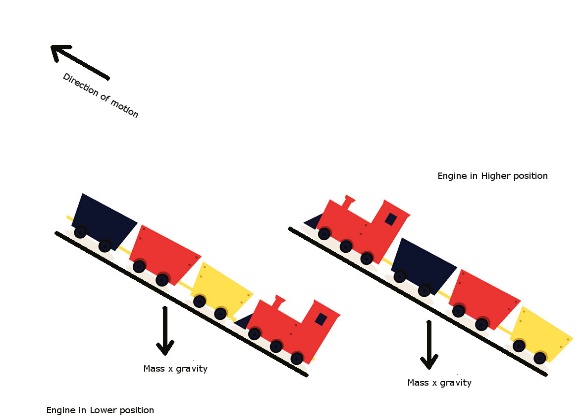 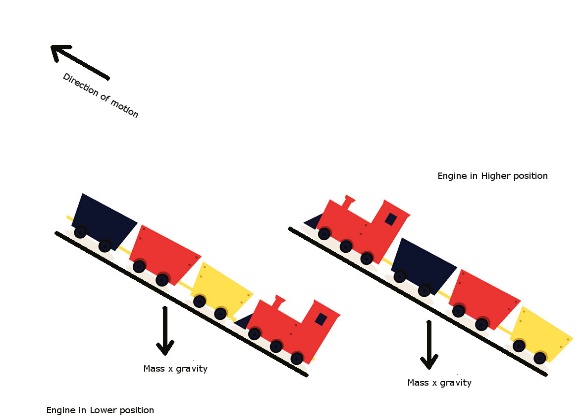 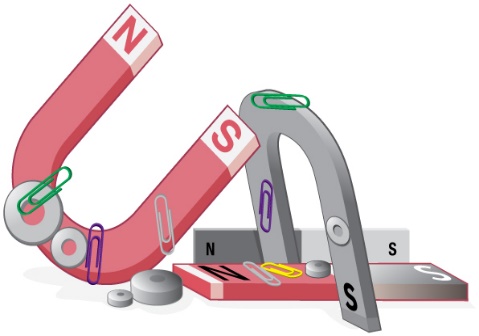 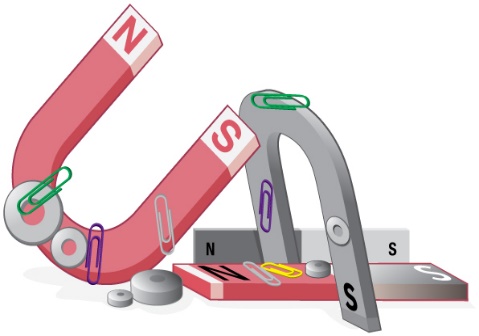 Key KnowledgeDetailcompare how things move on different surfacesStudy push and pull actionsConsider friction and impact on movementnotice that some forces need contact between two objects, but magnetic forces can act at a distanceUnderstand that magnets can move metallic objects without direct contactobserve how magnets attract or repel each other and attract some materials and not othersKnow that magnets have two poles which create attraction and repulsion.Know which materials are attracted to magnets.Set up simple practical enquiries, comparative and fair testsInvestigate the movement of a object over different surfacesVocabularyVocabularyPushAn action that moves an object away from the forcePullAn action that moves an object towards the forceFrictionAmount of resistance between an object and a surfaceSurfaceMaterial an object is resting onForcePower exerted on an objectNewtonsUnit of forceMagnetMagnetised metalNorth poleOne end of a bar magnetSouth poleOne end of a bar magnetAttractWhere an object moves towards a magnetRepelWhere an object moves away from a magnetKey concept questionsWhen is a force a push or a pull?When is a force a push or a pull?What is friction?What is friction?How does friction affect movement?How does friction affect movement?Which materials respond to a magnet?Which materials respond to a magnet?How do the poles on two magnets interact?How do the poles on two magnets interact?